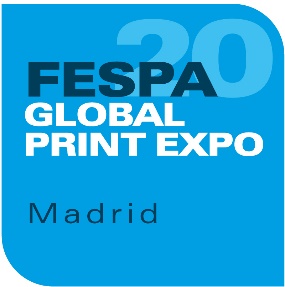 COMUNICADO DE PRENSA 18 de mayo de 2018FESPA ANUNCIA UNA NUEVA SEDE EN EUROPA MERIDIONAL PARA LA FESPA GLOBAL PRINT EXPO DE 2020El evento FESPA Global Print Expo regresará a España en 2020, esta vez a Madrid, entre el 24 y el 27 de marzo de 2020, unas fechas que ya han sido confirmadas. El evento tendrá lugar en el recinto de Feria de Madrid y tratará sobre la impresión textil, digital y serigrafía, compartiendo ubicación con el evento European Sign Expo.Roz Guarnori, directora de exposiciones de FESPA, comenta: "Después de una presencia de tres años consecutivos en Alemania, tenemos una gran ilusión por regresar en 2020 a una ciudad anfitriona del sur de Europa. Cuando sondeamos a expositores y visitantes cuáles serían sus ciudades preferidas para un evento de FESPA, Madrid se erigió en la clara favorita. Este entusiasmo por la ciudad anfitriona, junto al éxito del evento FESPA Digital celebrado en Barcelona en 2012, nos da la confianza de que podremos ofrecer un evento atractivo en España en 2020"."España está entre los países líderes en cuanto a asistencia a los eventos FESPA Global Print Expo, y contamos con un gran apoyo de nuestras asociaciones nacionales en España, Portugal, Francia e Italia. Estas asociaciones colaboran cada año en la organización de un congreso en Europa meridional, cuya próxima edición se celebrará en Lisboa, la capital lusa, en junio de 2018. Este popular evento de carácter educativo y orientado a los contactos profesionales ofrecerá a FESPA una excelente plataforma de recogida de las aportaciones regionales, algo que nos permitirá avanzar en el desarrollo del programa de contenidos para 2020, adaptándolo a las necesidades concretas de los proveedores de servicios de impresión de la región."La capital de España es la tercera ciudad más grande de la Unión Europea; ofrece excelentes enlaces aéreos internacionales, ya que el aeropuerto Madrid-Barajas Adolfo Suárez se encuentra a solo 12 kilómetros del centro de la ciudad y muy cerca del recinto ferial.Visite www.fespa.com para obtener más información acerca de FESPA. FINAcerca de FESPAFundada en 1962, FESPA es una federación de asociaciones del sector, así como una entidad organizadora de exposiciones y conferencias para los sectores de impresión digital y serigráfica. El doble objetivo de FESPA es promocionar la impresión digital y serigráfica y compartir con sus socios conocimientos sobre la impresión digital y serigráfica, ayudándoles así a ampliar sus negocios y a conocer los últimos avances experimentados en sus sectores de gran crecimiento. FESPA: Profit for Purpose (Beneficio con una finalidad)
Nuestros accionistas son la industria. FESPA ha invertido millones de Euros en la comunidad global de impresión durante los últimos siete años, contribuyendo de esta manera al crecimiento del sector. Visite www.fespa.com para obtener más información. FESPA Print CensusFESPA Print Census es un proyecto de investigación global destinado al conocimiento del gran formato, la serigrafía y la comunidad de impresión digital. Se trata del mayor proyecto de recopilación de datos de este tipo. Las exposiciones que FESPA celebrará próximamente son:FESPA Global Print Expo, 15-18 mayo 2018, Messe Berlin, Berlín, AlemaniaEuropean Sign Expo, 15-18 mayo 2018, Messe Berlin, Berlin AlemaniaFESPA Awards, 16 mayo 2018, Berlin AlemaniaFESPA Africa, 12-14 septiembre 2018, Gallagher Convention Centre, Johannesburgo, SudáfricaFESPA Mexico, 20-22 septiembre 2018, Centro Citibanamex, Ciudad de México, MéxicoFESPA Eurasia, 6-9 diciembre 2017, CNR Expo, Istanbul, TurquíaFESPA Brasil, 20 – 23 marzo 2019, Expo Center Norte, São Paulo, BrasilFESPA Global Print Expo 2019, 14-17 Mayo 2019, Messe München, GermanyEuropean Sign Expo 2019, 14-17 Mayo 2019, Messe München, GermanyFESPA Global Print Expo 2020, 24-27 Marzo 2020, Fiera de Madrid, Madrid, SpainPublicado en nombre de FESPA por AD CommunicationsSi desea más información, póngase en contacto con:Ellie Martin				Lynda SuttonAD Communications  			FESPATel: + 44 (0) 1372 464470        		Tel: +44 (0) 1737 228350Email: emartin@adcomms.co.uk 		Email: lynda.sutton@fespa.comWebsite: www.adcomms.co.uk		Website: www.fespa.com 